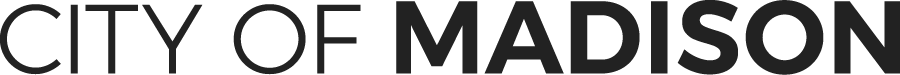 Instructor/Facilitator + Moderator: Roles and Guidance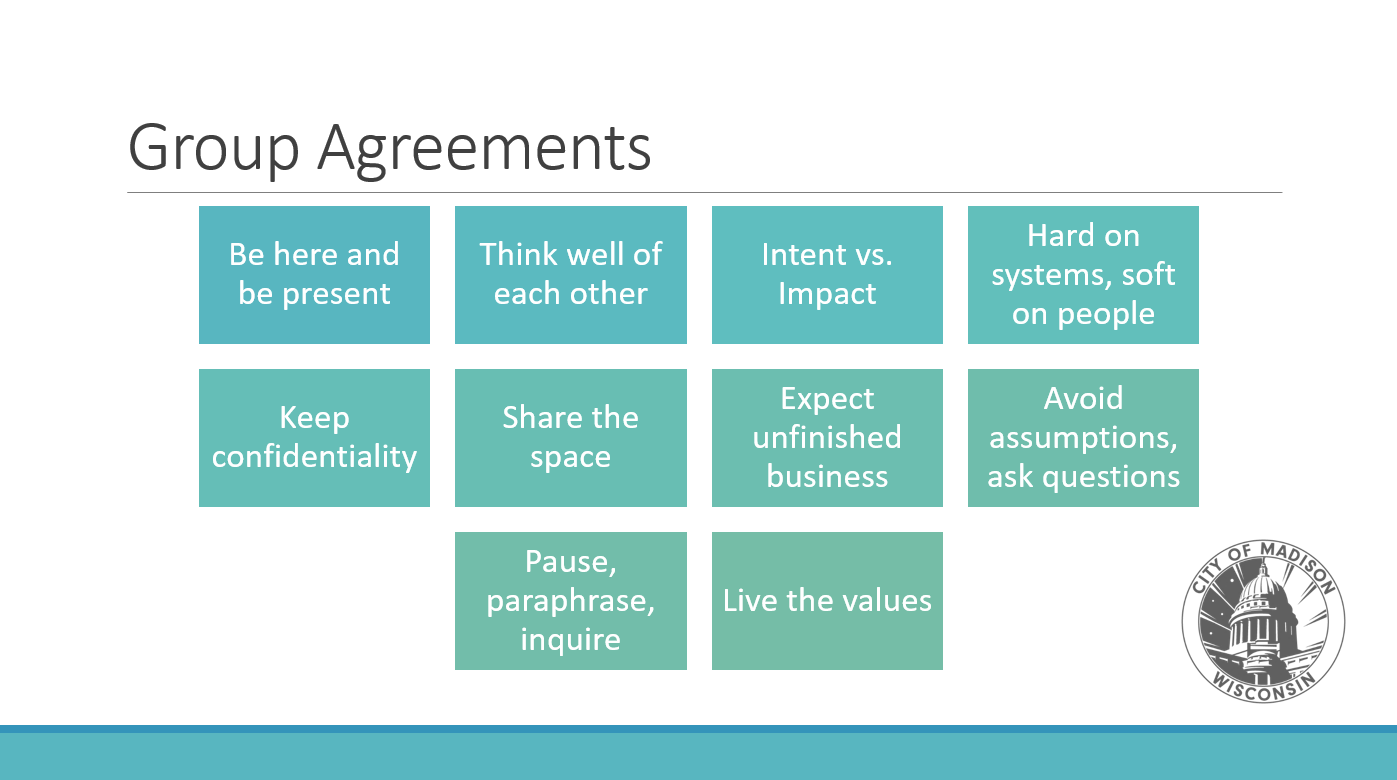 What to do when …Troubleshooting 101System Technical ChallengesEx. Slow or disrupted audio/video Facilitator will address system issues and provide instructionsModerator will assist by using Chat Moderator will be the backup facilitator and will have lesson plan handy in case of technical difficultiesBad NetiquetteEx. Background noise from a microphone left onFacilitator will address with individuals or turn off all mics as neededModerator may remind the group of general netiquette (spoken during a break or via Chat) Ex. Distracting video behaviorsFacilitator will remind group to turn off video if they are driving, moving around with camera, talking on the phone, using other devices, other disruptive behaviorsModerator may remind the group of general netiquette (spoken during a break or via Chat)Clarification Ex. Confused participantsModerator will ask the Facilitator to repeat instructions or ask the group to use the Raise Hand feature (in Participant Panel) to ask clarifying questions EXAMPLE SCRIPT:  “Excuse me [Name] we have a few questions about instructions. Can you please repeat one more time.”Ex. Unengaged participantsModerator may ask distracting participants to turn off their mics or videosModerator may turn off the video or mic of a participant if the noise or video is excessive, disrespectful, or in egregious violation of the group agreementsInclusive Learning Space ViolationsEx. Someone is violating a group agreement (e.g., not sharing space, not fully present)Facilitator will 1st make a general announcement to the audience about our norms. EXAMPLE SCRIPT: “Let’s hear from someone we haven’t heard from today, remembering that Share the Space is one of our group agreements.”EXAMPLE SCRIPT: “Friendly reminder of our group agreement to Share the Space” Facilitator can call on a friendly name and ask for new voice & new perspective Moderator may elect to send a private message to participant if behavior is excessive Ex. Misgendering or gendered language Facilitator will remind the group that “we welcome all people, not just men and women”Moderator may remind the group with friendly reminders that examples or situations apply to all genders, not just men and womenNOTE: If you make a mistake by using an incorrect name or pronouns, apologize and commit to doing better next time. Use the correct name or pronouns, and move on. There is no need to continuously apologize or “feel bad” about your mistake. If someone corrected you, thank them for the reminder. Some people prefer this to an apology, which can come with an expectation of forgiveness.EXAMPLE SCRIPT: “Thank you for the reminder. NAME* is working on a solution.” or “She will be- I’m sorry, they* will be attending the meeting.” By including the person’s name/pronouns, you correct your mistake, practice the correction, and help model the right language for others around you.If you do not remember pronouns simply ask presenter: “[NAME] what pronouns do you use? Thank you.”Ex. Questions questioning inclusion, like “I don’t get it, why is it a big deal to use pronouns?” or becoming defensive about being corrected Facilitator will address the question or disruption with a firm but understanding toneModerator may interrupt by using Pause-Paraphrase-InquireEXAMPLE SCRIPT: “Thank you for your questions. Our awareness of gender as non- binary is new for some of us. However, for our gender-queer colleagues, we respect their identity and want to make sure everyone at this session feels welcome. Using pronouns is one way we can do that. We can share additional resources with you offline.”EXAMPLE SCRIPT: “I appreciate that you are speaking from your own experience and perspective.  One of our group agreements is Impact vs Intention which means . . .” Facilitator: Zoom HostModerator: Zoom            Co-HostZoom TroubleshootingGeneral responsibilities:Keep focus on the learnerCreate an inclusive learning spaceBuild learner confidence Tasks:  Welcome, Introductions, Group AgreementsKeeps flow of agendaReviews relevant session protocolMakes announcements & reminders Engages audienceCloses out sessionGeneral Responsibilities: Allow the Facilitator to keep focus on the learner by attending to Chat (Polls, and Breakouts)Help maintain an inclusive learning space Support learners Tasks: Admits Participants to the sessionMonitors ChatVerbalizes questions from the Chat to the FacilitatorCalls on participants when appropriate Assists with minor Zoom troubleshooting If experienced . . . Launches Polls & Breakout Rooms Copy/paste to Chat: URLs for resourcesDiscussion questionsInstructions Evaluation linkAudio or video not workingLog out and log in againBe sure VPN is offCheck headset or camera settings in Control PanelAudio or video cutting outTurn off VPNCheck Wifi strengthTurn off video (to preserve bandwidth)Log out and log in againEmail: info@zoom.com Zoom Support: 888-799-9666Zoom Support Website: https://support.zoom.us/hc/en-us 